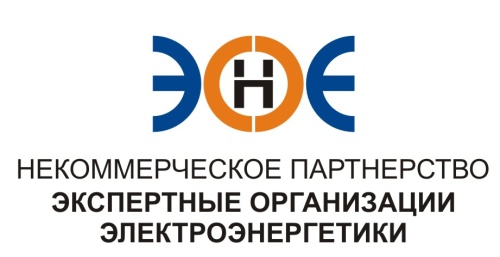 ПРОТОКОЛ № 14/2015-ЭС заседания Экспертного Совета Некоммерческого партнерства «Экспертные организации электроэнергетики»(далее – Партнерство)Санкт-Петербург «26»  ноября 2015 г.	Начало заседания: 12:00 часов ПРИСУТСТВОВАЛИ:Заир-Бек Андрей Измайлович - Председатель;Рысс-Березарк Сергей Алексеевич;Корнев Владимир Геннадьевич;Любо Игорь Александрович;Лаппо Василий Иванович;Дмитренко Артем Викторович;Юденков Дмитрий Юрьевич - секретарь заседанияКворум имеетсяПовестка дня:1. О замене свидетельства о допуске следующим компаниям: ООО «Ядро», ООО «Архитектурная мастерская Р.В. Ахметханова».2.  О рекомендации Контрольному Комитету Партнерства. 3. Об утверждении Положения об аттестации руководителей и специалистов организаций-членов НП «Экспертные организации электроэнергетики».1. По первому вопросу повестки дня: слушали Юденкова Д.Ю., который предложил, на основании предоставленных заявлений о замене свидетельств о допуске к работам по подготовке проектной документации, которые оказывают влияние на безопасность объектов капитального строительства, заменить Свидетельства о допуске указанным организациям:Решили:  заменить Свидетельства о допуске указанным организациям.Итоги голосования:  принято единогласно.2. По второму вопросу повестки дня: слушали Юденкова Д.Ю., который предложил  дать рекомендации Контрольному Комитету Партнерства при проведении проверок запрашивать согласие на обработку персональных данных.Решили: дать вышеуказанные рекомендации Контрольному Комитету Партнерства.Итоги голосования:  принято единогласно.3. По третьему вопросу повестки дня: слушали Юденкова Д.Ю., который предложил  утвердить изменения в Положении об аттестации руководителей и специалистов организаций-членов НП «Экспертные организации электроэнергетики».Решили: утвердить новую редакцию Положения об аттестации руководителей и специалистов организаций-членов НП «Экспертные организации электроэнергетики».Итоги голосования:  принято единогласноПрезидент Партнерства 							А.И. Заир-Бек 	Секретарь		  Д.Ю.  Юденков№п/пНаименованиеИННОГРННомер и начало действия ранее выданного Свидетельства1.ООО "Ядро"78111487161047818004409Свидетельство № 0266-017-01/2009-СРО-П-080 от 28.12.20122.ООО " Архитектурная мастерская Р.В. Ахметханова "78267020841027810283500Свидетельство № 0242-026-02/2009-СРО-П-080 от 14.11.2012